Christmas SongsIn the nursery we have been learning some Christmas songs to sing.  Here is a copy of the words for you at home.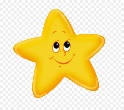 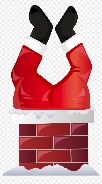 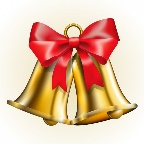 